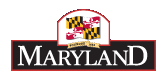 All Payer Hospital System Modernization Performance Measurement Workgroup Meeting Meeting AgendaApril 2, 2014, 1:00 pm HSCRC
4160 Patterson Ave
Baltimore, MD 21215
410-764-26051:00pm 	Brief recap of draft MHAC and Readmission Recommendations presented at the March 12 Commission MeetingHSCRC Staff1:10pm 	New All-Payer Model CMMI monitoring metrics presentation and discussion		-Hypotheses, logic model and driver diagrams overview		-Monitoring metrics discussion, including Data Workgroup input	HSCRC Staff2:00pm	Efficiency measurement framework and measures presentation and discussion 	Discern3:00pm	HSCRC Efficiency measures and issues presentation and discussion		HSCRC Staff3:20pm	Questions/Comments from the audience 3:30pm 	Adjourn